20.05.2013 г._№ 9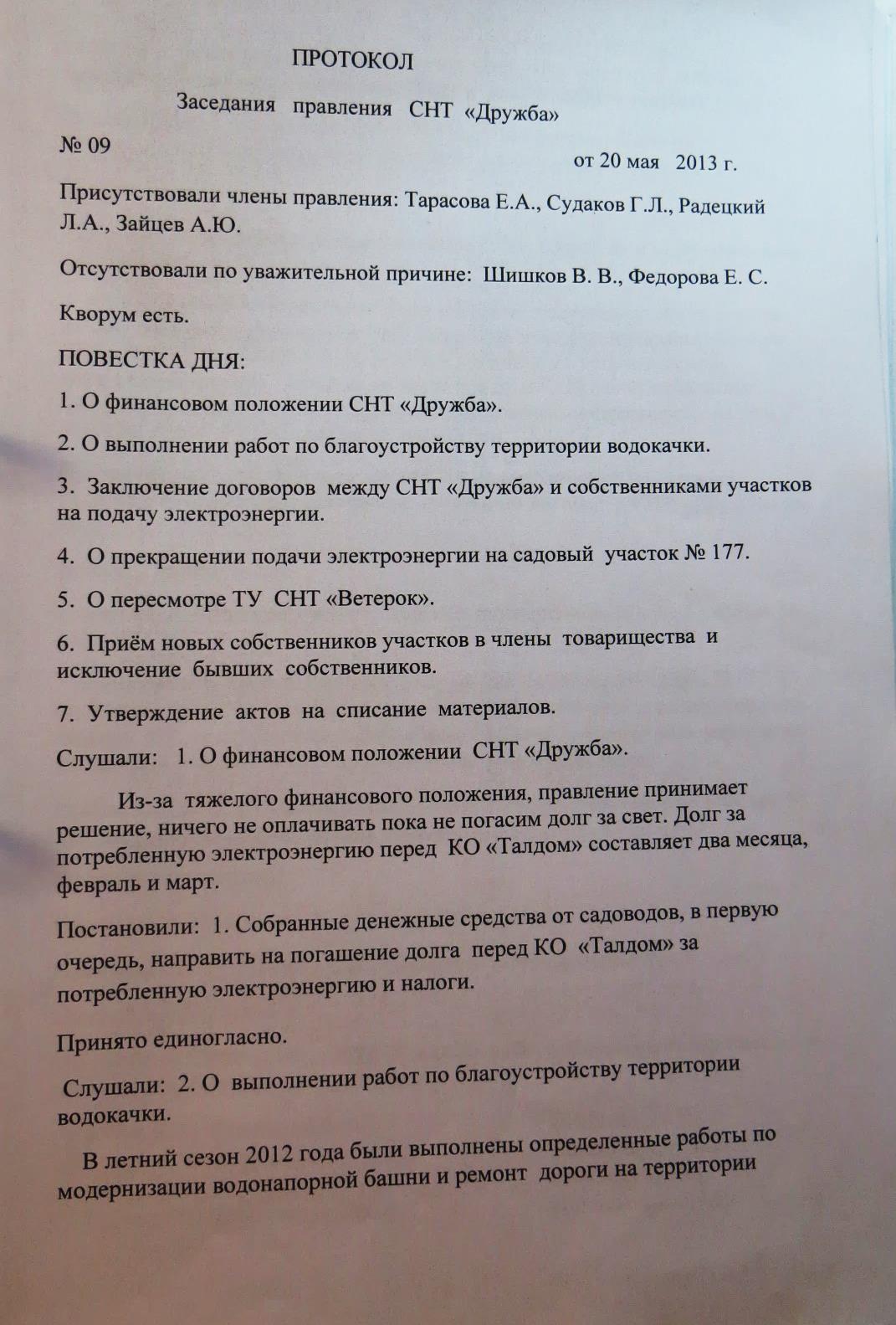 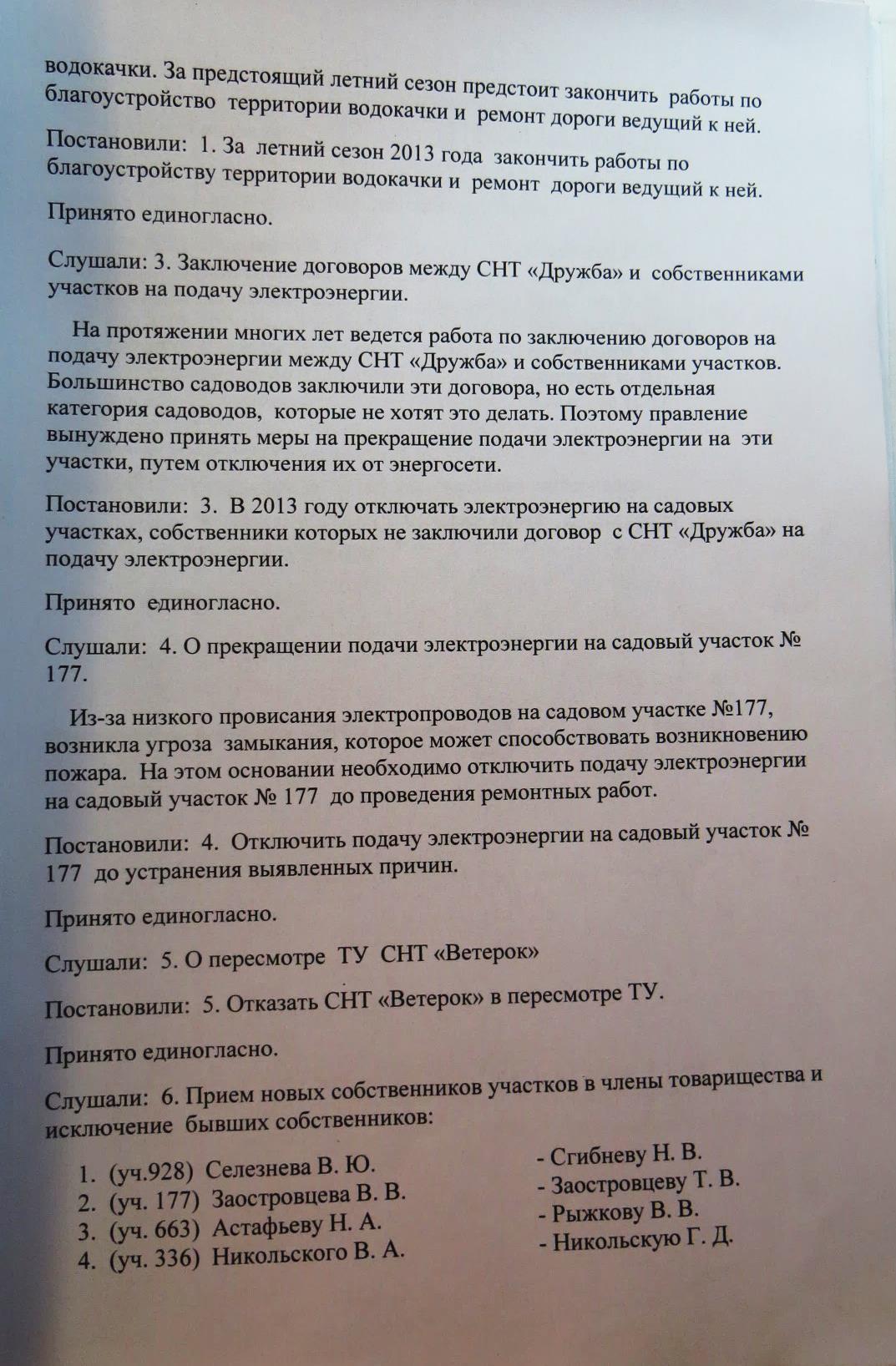 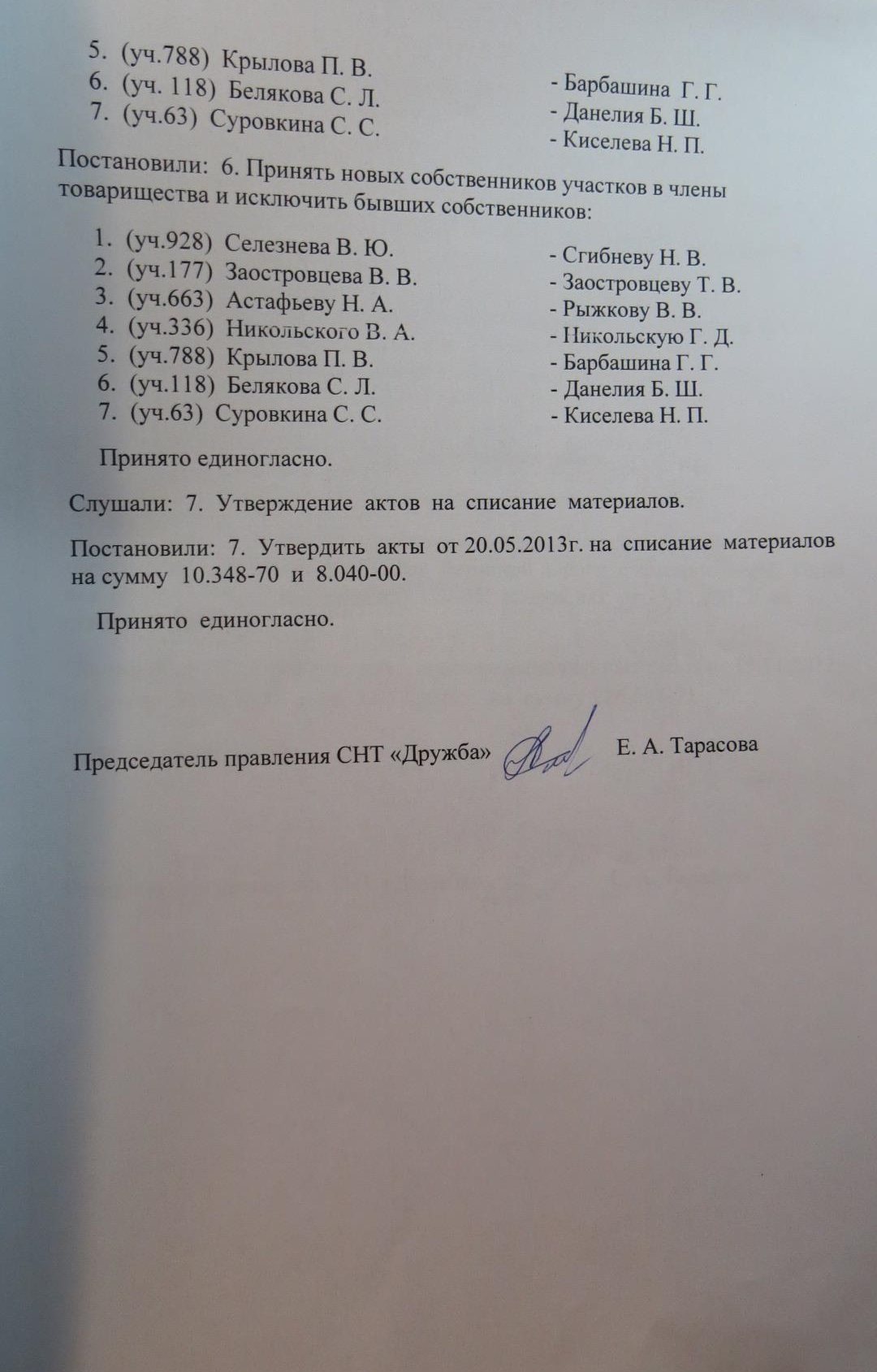 